TAREA 6º B MIÉRCOLES 27 MAYO.LA SÍLABA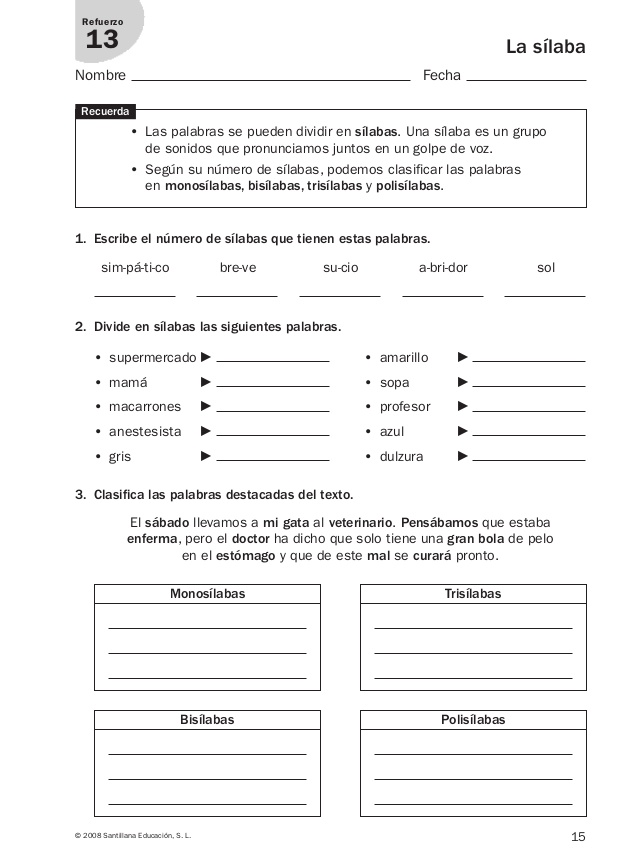 SONIDO K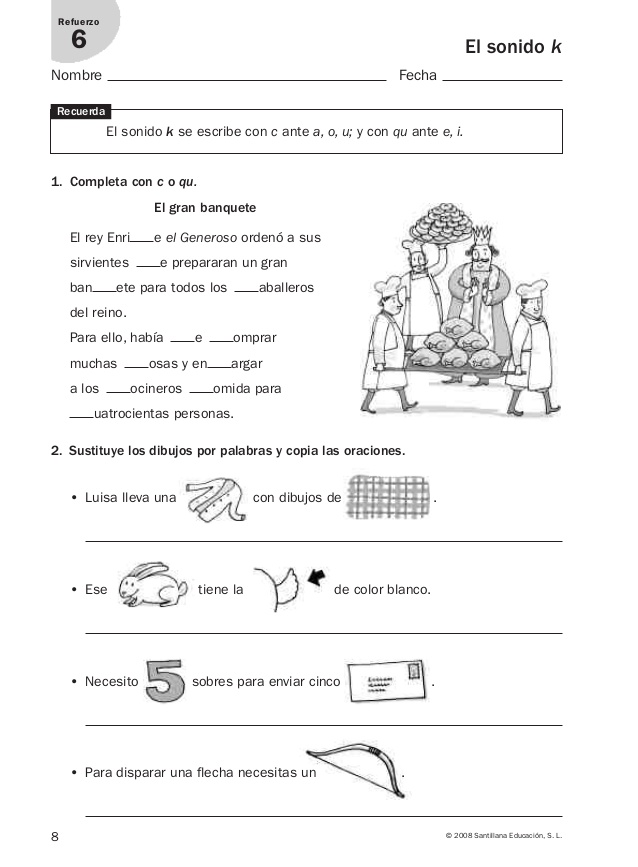 